Key reference books for English Literature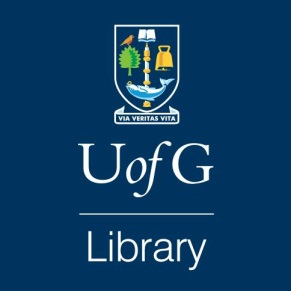 While the Library offers a wide range of electronic resources, there are also a number of key printed reference works relevant to English Literature that are well worth looking at. TitleShelf markDetailsDictionary of Literary BiographyGen Lit qE10 DIC (multiple volumesComprehensive literary biographies written by recognized literary scholars and critics. Some volumes cover individual authors, others are themed e.g. Twentieth-century American dramatists Reader’s guide to literature in EnglishEnglish qE19 HAWThematic entries for e.g. novel – romantic era, British gothic fiction, modernism – poetry etc. John’s Hopkins guide to literary theory and criticismGen Lit qA700 JOHA comprehensive historical survey of the field's most important figures, schools, and movementsLiterary movements for students : presenting analysis, context, and criticism on literary movementsGen Lit qA205 GAL vol. 1 & 2Analytic, context and criticism on a wide variety of literary movements. Entries cover movement origins, representative authors and works, themes and style, movement variation, criticism, bibliography. Encyclopedia of literary modernismGen Lit A395.M54 POPA-Z of writers and themes plus bibliographiesThe Victorian literature handbookEnglish E461 WAROne stop resource introducing historical and cultural context to key authors, text and genres. The Modernism handbookEnglish E478.M6 TEWOne stop resource introducing historical and cultural context to key authors, text and genres.Critical Heritage seriesTitle specific Gathers together a large body of critical sources on major figures in literature. Each volume presents contemporary responses to a writer's work.Casebooks in criticismTitle specificOffers analytical and interpretive frameworks for understanding key texts in world literature and film.